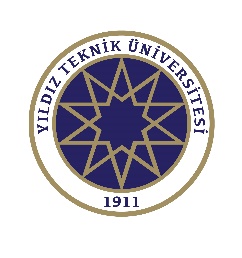 YILDIZ TEKNİK ÜNİVERSİTESİÖĞRENCİ KULÜPLERİETKİNLİK ÜRÜN/HİZMET TAAHHÜTNAMESİ…………………………………………………………………………… kulübünün ………………......... tarihinde gerçekleşecek olan “………………………………………………………………………………….” etkinliğinde ………………………… TL değerinde hizmet / ürün dağıtılacağını taahhüt ederim.Adı Soyadı: Firma: Ünvanı: Tarih: 											İmza